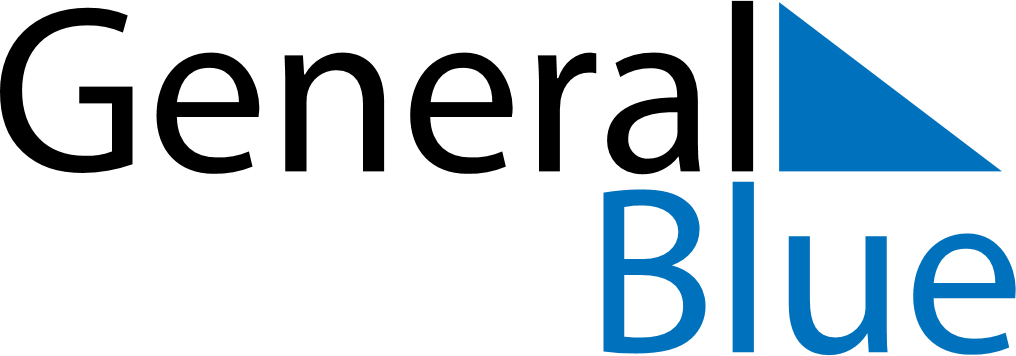 2027 – Q2United Kingdom  2027 – Q2United Kingdom  2027 – Q2United Kingdom  2027 – Q2United Kingdom  2027 – Q2United Kingdom  AprilAprilAprilAprilAprilAprilAprilSundayMondayTuesdayWednesdayThursdayFridaySaturday123456789101112131415161718192021222324252627282930MayMayMayMayMayMayMaySundayMondayTuesdayWednesdayThursdayFridaySaturday12345678910111213141516171819202122232425262728293031JuneJuneJuneJuneJuneJuneJuneSundayMondayTuesdayWednesdayThursdayFridaySaturday123456789101112131415161718192021222324252627282930May 3: Early May bank holidayMay 31: Spring bank holidayJun 20: Father’s Day